Witam Wszystkich!Dziś ortografia na wesoło. Przypomnijmy sobie pisownie ó , zasady możecie zobaczyć w filmiku , link znajduje się poniżej . https://youtu.be/LyYw8Tjyv44 A teraz proponuję rozszyfrować hasło obrazkowe. Powodzenia!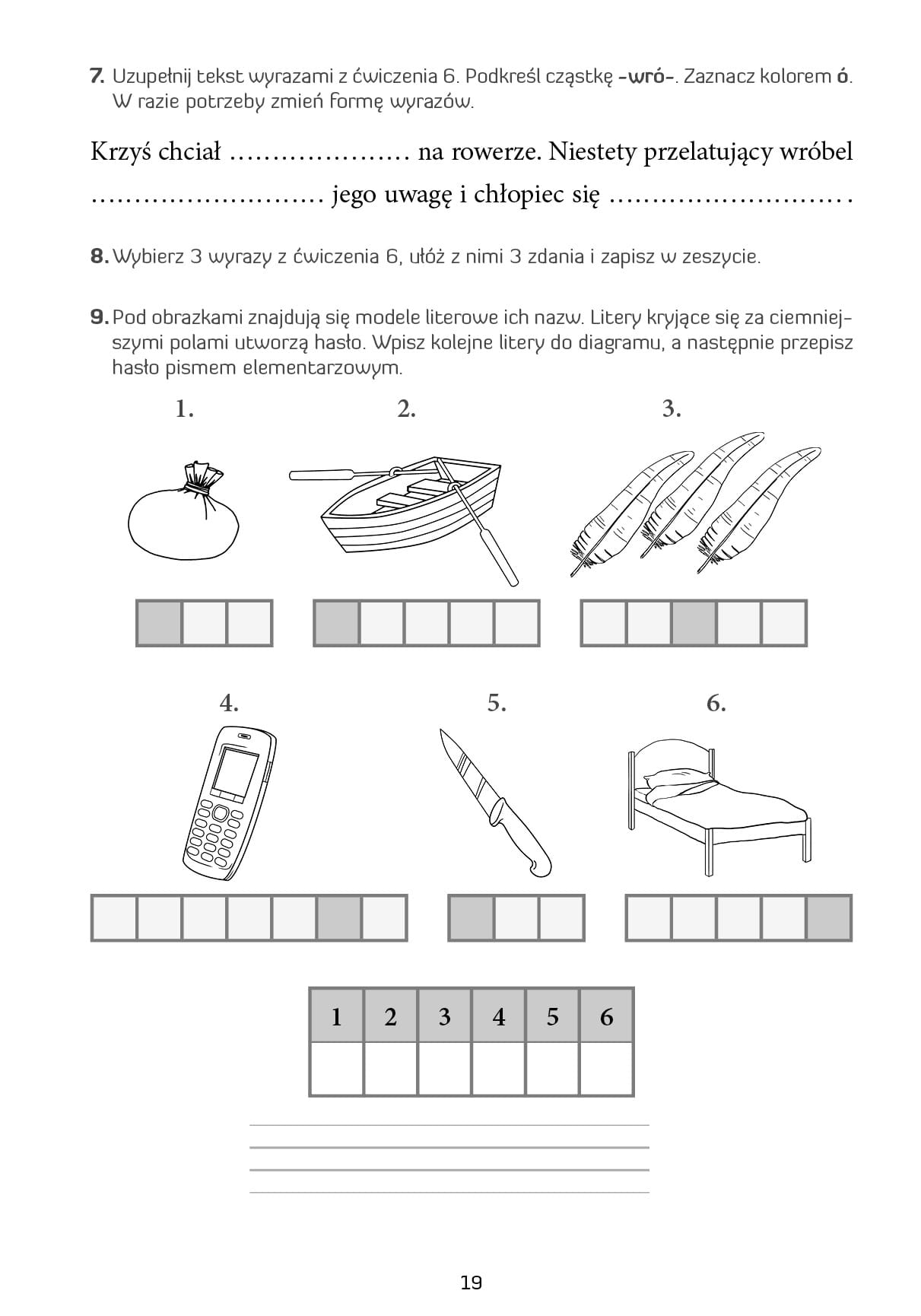 